小升初口奥试题（一）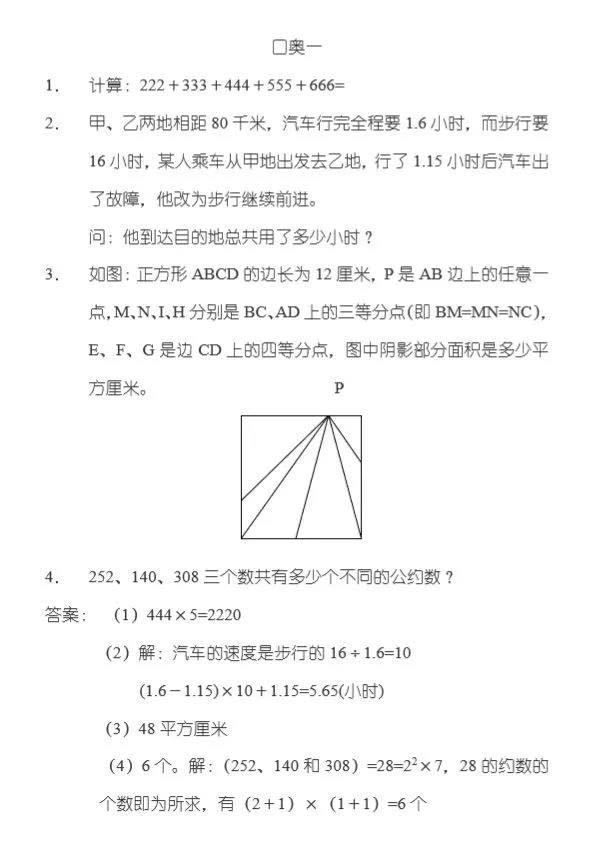 